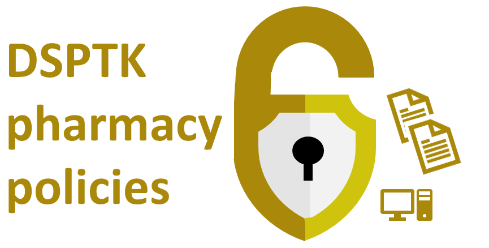 Data Flow Risk RegisterNote: This template is also available with worked examples auto-added: See psnc.org.uk/dstemplates.< Insert name of pharmacy>Mapping risk register< Insert name of pharmacy>Mapping risk register< Insert name of pharmacy>Mapping risk register< Insert name of pharmacy>Mapping risk register<Insert pharmacy logo>Doc prepared by:Doc  approved by:Date next review due:Date prepared:Date approved:Date review takes place:About the use of this document and related resources: This data security document assists the pharmacy’s aligment with the Data Security and Protection Toolkit (DSPTK). Related pharmacy policies are at PSNC’s data security templates webpage.Describe the nature of the information flow between the pharmacy and the external organisation, e.g. data item, format, transfer method Identify the type and risk level of breaches of confidentiality Describe the measures taken to mitigate the risk of breaches in confidentiality of information that is passed between the pharmacy and the external organisationNHS BSA Prescription Services (the Pricing Authority)NHS BSA Prescription Services (the Pricing Authority)NHS BSA Prescription Services (the Pricing Authority)GP GP GP Other community pharmacyOther community pharmacyOther community pharmacySubstance Misuse CentreSubstance Misuse CentreSubstance Misuse CentreNon medical prescribersNon medical prescribersNon medical prescribersNHS England and NHS Improvement local teamNHS England and NHS Improvement local teamNHS England and NHS Improvement local teamHospital Outpatient Dept.Hospital Outpatient Dept.Hospital Outpatient Dept.LabLabLabCare HomeCare HomeCare HomePatient/CarerPatient/CarerPatient/CarerPatient Medical Record (PMR) pharmacy systemPatient Medical Record (PMR) pharmacy systemPatient Medical Record (PMR) pharmacy systemNHS DigitalNHS DigitalNHS DigitalOtherOtherOtherOtherOtherOtherThis data security document assists the pharmacy’s aligment with the Data Security and Protection Toolkit (DSPTK). Related pharmacy policies and more can be found at: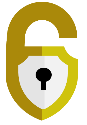 psnc.org.uk/ds; psnc.org.uk/dsptk; and psnc.org.uk/dstemplates.Pharmacy contractors with queries about the original template or questions about DSPTK may contact it@psnc.org.uk. This document is based on a template updated during: Feb 2021